Sample Assessment Tasks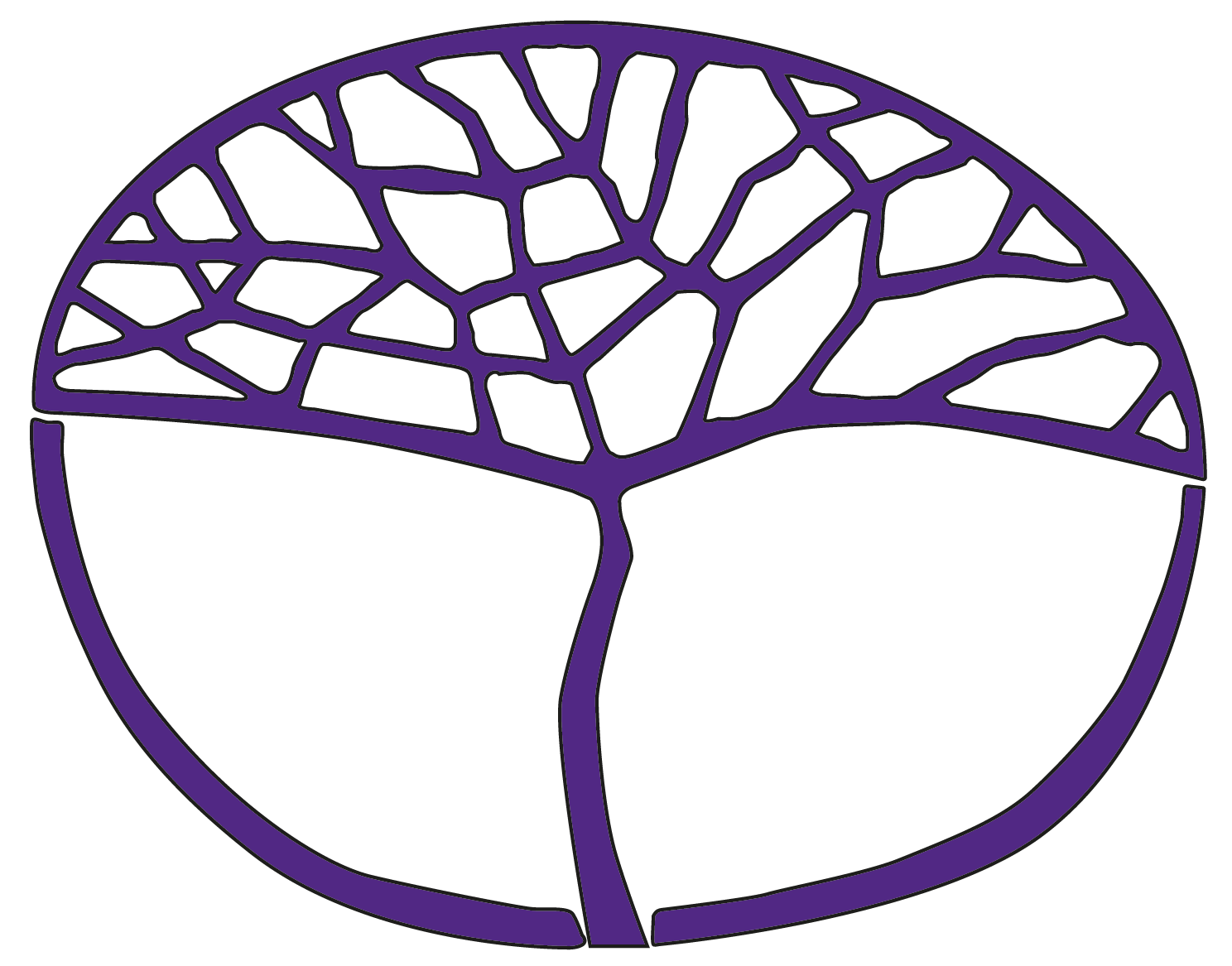 EnglishATAR Year 12Copyright© School Curriculum and Standards Authority, 2015This document – apart from any third party copyright material contained in it – may be freely copied, or communicated on an intranet, for non-commercial purposes in educational institutions, provided that the School Curriculum and Standards Authority is acknowledged as the copyright owner, and that the Authority’s moral rights are not infringed.Copying or communication for any other purpose can be done only within the terms of the Copyright Act 1968 or with prior written permission of the School Curriculum and Standards Authority. Copying or communication of any third party copyright material can be done only within the terms of the Copyright Act 1968 or with permission of the copyright owners.Any content in this document that has been derived from the Australian Curriculum may be used under the terms of the Creative Commons Attribution 4.0 International licence.DisclaimerAny resources such as texts, websites and so on that may be referred to in this document are provided as examples of resources that teachers can use to support their learning programs. Their inclusion does not imply that they are mandatory or that they are the only resources relevant to the course.Sample assessment taskEnglish – ATAR Year 12 Task 1 – Unit 3Assessment type: CreatingConditions: The task will be completed over two weeks in Semester 1 (Weeks 2–3)Task weighting: 7% of the school mark for this pair of unitsContent covered by this task: Making innovative and imaginative use of language features; experimenting with text structures and language techniques for particular effects.__________________________________________________________________________________Task 1		(30 marks)Write a prose fiction narrative based on one of the stimuli below in which you experiment with the techniques of narrative point of view, stream of consciousness and metaphorical language to shape reader response.Stimuli 1: a 20-minute walk, paying attention to what you observe, feel and think2: a section of a film with the sound off 3: a series of photos4: images in a poem5: the events/characters/setting depicted in a painting 6: the tone, rhythm, style, mood and/or atmosphere of a piece of musicReflect on your first draft by discussing these questions with a peer:What issues, if any, are raised by what your character(s) observes?What issues, if any, are raised by what your character(s) feels?What issues, if any, are raised by what your character(s) thinks?Did you choose first, second or third person narrative? Why?Evaluate the usefulness of the stream of consciousness technique?What did you learn about metaphorical language?After this conversation, refine your piece of writing.Concept based on idea in: Tredinnick, M. (2006). The little red writing book. Sydney: University of NSW Press Ltd.Marking key for sample assessment task 1Task 1: Write a prose fictional narrative in which you experiment with the techniques of narrative point of view, stream of consciousness, and metaphorical language to shape reader response.Sample assessment taskEnglish – ATAR Year 12 Task 8 – Unit 4Assessment type: Responding Conditions:	Time for the task: three weeks	In class Semester 2, Week 4	Suggested length: 700–1000 wordsTask weighting: 5% of the school mark for this pair of units.__________________________________________________________________________________Task 8	(20 marks)Write an essay in which you discuss the language features that generate empathy or controversy in one of Nikki Gemmell’s columns and the possible readings of that text.Read a selection of Gemmell’s columns at: https://www.theaustralian.com.au/author/Nikki%20Gemmell Marking key for sample assessment task 8Task 8: Write an essay in which you discuss the language features that generate empathy or controversy in one of Nikki Gemmell’s columns and the possible readings of that text.Criteria and categoriesCriteria and categoriesMarksMarksUse of metaphorical language – the response:	/5Use of metaphorical language – the response:	/5Use of metaphorical language – the response:	/5Use of metaphorical language – the response:	/5makes skilful use of metaphorical language makes skilful use of metaphorical language 55makes effective use of metaphorical languagemakes effective use of metaphorical language44makes appropriate use of metaphorical languagemakes appropriate use of metaphorical language33makes clichéd use of metaphorical languagemakes clichéd use of metaphorical language22uses literal language onlyuses literal language only11Use of narrative point of view – the response:	/5Use of narrative point of view – the response:	/5Use of narrative point of view – the response:	/5Use of narrative point of view – the response:	/5uses narrative point of view skilfullyuses narrative point of view skilfully55uses narrative point of view effectivelyuses narrative point of view effectively44uses narrative point of view appropriatelyuses narrative point of view appropriately33uses narrative point of view with some effectivenessuses narrative point of view with some effectiveness22uses narrative point of view ineffectivelyuses narrative point of view ineffectively11Use of the stream of consciousness technique – the response:	/5Use of the stream of consciousness technique – the response:	/5Use of the stream of consciousness technique – the response:	/5Use of the stream of consciousness technique – the response:	/5uses stream of consciousness skilfullyuses stream of consciousness skilfully55uses stream of consciousness effectivelyuses stream of consciousness effectively44uses stream of consciousness appropriatelyuses stream of consciousness appropriately33uses a stream of consciousness with some effectivenessuses a stream of consciousness with some effectiveness22uses a stream of consciousness ineffectivelyuses a stream of consciousness ineffectively11Expression – the response:	/5Expression – the response:	/5Expression – the response:	/5Expression – the response:	/5uses coherent and sophisticated languageuses coherent and sophisticated language55uses coherent and sustained languageuses coherent and sustained language44uses purposeful and/or methodical languageuses purposeful and/or methodical language33uses clear but not always coherent languageuses clear but not always coherent language22uses disjointed language, characterised by unclear expressionuses disjointed language, characterised by unclear expression11Shaping reader response	/10Shaping reader response	/10Shaping reader response	/10Shaping reader response	/10shapes reader response skilfully55x2 
i.e. double the value of the mark for this criterionshapes reader response effectively44x2 
i.e. double the value of the mark for this criterionshapes reader response appropriately33x2 
i.e. double the value of the mark for this criterionshapes reader response ineffectively22x2 
i.e. double the value of the mark for this criterionshapes reader response incoherently11x2 
i.e. double the value of the mark for this criterionTotalTotal/30/30Mark converted to percentage out of 10% for this pair of unitsMark converted to percentage out of 10% for this pair of units/10%/10%Criteria and categoriesMarksDiscussion of possible readings of Gemmells’s text. Your essay …/5provides comprehensive and convincing discussion5provides sound and detailed discussion4provides sound but brief discussion3provides limited discussion2provides minimal discussion1Discussion of language features that generate empathy or controversy. Your essay …/5provides comprehensive and convincing discussion5provides sound and detailed discussion4provides sound but brief discussion3provides limited discussion2provides minimal discussion1The quality of the expression of your ideas. Your essay …/5expresses ideas in a sophisticated and lucid style5expresses ideas in a clear and well-structured 4expresses ideas clearly3expresses some ideas clearly2expresses ideas in a manner that is unstructured and unclear1Use of supporting evidence. Your essay …/5makes skilful use of supporting evidence, including quotes and/or examples5makes effective use of supporting evidence, including quotes and/or examples4makes some use of supporting evidence, including quotes and/or examples3makes limited use of supporting evidence, including quotes and/or examples2makes minimal use of supporting evidence, including quotes and/or examples1Total out of 20 marks for this task/20Total out of 10% for this task/10%Appendix to Task 8: Ways of reading texts. There are many different ways of reading texts, of creating an interpretation. You might like to use the chart below to make notes about the text you chose for Task 8 or, indeed, any text that you study in this course. Make some notes in the right hand column if the way of reading a text described in the left-hand column seems to apply to your text. Use the notes you have made to create your reading (or interpretation) of your text.Appendix to Task 8: Ways of reading texts. There are many different ways of reading texts, of creating an interpretation. You might like to use the chart below to make notes about the text you chose for Task 8 or, indeed, any text that you study in this course. Make some notes in the right hand column if the way of reading a text described in the left-hand column seems to apply to your text. Use the notes you have made to create your reading (or interpretation) of your text.Some different ways of reading textsCreate a reading of this text, paying particular attention to the use of language; for example, choices of words, use of literal/figurative language, creation of images, sentence structure, tone, style, use of language techniques.Create a reading of this text paying particular attention to generic conventions; for example, how the text is typical/atypical of a particular genre or form, for example, how it conforms, or not, to a specific form (e.g. ode, short story, absurdist drama) within a broad genre of poetry, prose or drama. Discuss techniques used that are typical of the form.Create a reading of this text paying particular attention to the historical contexts; for example, the way the text was read when it was written and how the text is being read now.Create a reading of this text paying particular attention to representations of class within the text or implied by the text; for example, whether ‘society’ is represented as being divided into classes and whether one class is deemed to have power over another.Create a reading of this text paying particular attention to representations of race/ethnicity; for example, what the text is suggesting or implying about particular abstract ideas about race or ethnic groups.Create a post-colonial reading of this text.Create a reading of this text paying particular attention to representations of gender; for example, of ‘male’ or ‘female’ or ‘feminine’ or ‘masculine’. A feminist reading is an example of a gendered reading.Create a reading of this text paying particular attention to representations of culture, cultural identity or nationality; for example, of groups of people, for example, ‘Australians’ or ‘immigrants’ or ‘country people’ or ‘bikies’ or ‘emos’.Does the text, through such representations, naturalise aspects of culture?Create a reading of this text paying particular attention to representations of religion or religious groups; for example, ‘fundamentalists’ or ‘Christianity’ or ‘hotgospellers’ or ‘pantheism’. Discuss the pervading ideology of the text: is it pro-religion, pro-secularism, pro-freedom of choice?Create a reading of this text paying particular attention to representations of ‘the other’ or ‘the marginalised’; for example, of minority groups within society, (for example, the disabled, the ill, the unemployed, the itinerant, the disempowered, the old.) Alternatively, pay attention to how a text marginalises certain groups of people by hardly mentioning them at all or by omitting them altogether.Create a reading of this text paying particular attention to representations of any number of abstract concepts like ‘love’ or ‘responsibility’ or ‘morality’ or ‘the rights of the individual’ or ‘power’.Discuss the moral, ethical or philosophical ideas represented in the text.Create a reading of this text paying particular attention to representations of any number of groups; for example, ‘teenagers’, ‘labourers’, ‘children’, ‘students’, ‘shoppers’, ‘capitalists’.What groups are ‘represented’ in this text? In what ways? Why? What values and attitudes are at work, are being challenged?Create a reading of this text paying particular attention to the author: that is, the author’s context, biography, values, attitudes, beliefs and/or oeuvre.Create a reading of this text paying particular attention to the intertextual links that one can observe with other texts. Such links might work in relation to theme, style, technique, generic convention, genre, reading practice employed, ideology, context.Create a reading of this text paying particular attention to the reader, to your response as a reader, your context, the values and attitudes, beliefs and ideologies that you bring to the text, your preferred ways of reading texts. Create a reading of this text paying particular attention to the aesthetic qualities of the text as opposed to the ideological qualities, the form as opposed to the content, the expression as opposed to the ideas, the beauty (or otherwise) of the technique as opposed to the theme.What is ‘beautiful’ (in literature, fiction, 
non-fiction, film etc.)? Who decides? How do we decide?Create a psychoanalytical reading of this text. Psychoanalytical readings tend to focus on desires and motivations, values and attitudes, ideologies perhaps, for example, of characters, of real-life individuals, of authors, even of cultures or societies.Create a reading of this text in which you argue that this text is typical/atypical of texts belonging to a particular period or style, for example, a ‘Romantic’ text, a ‘metaphysical’ text, an ‘existentialist’ text, Victorian, ‘Dickensian’, a post-modern text, science fiction, social media, hybrid, comedy, tragedy, satire, magic realism.Create a reading of this text paying attention to ideologies relating to ecology or conservation, to representations of the landscape and cultures’ relationships with the landscape, to images of the urban and industrial or the rural, regional or pastoral. This way of reading texts is sometimes referred to as an eco-critical reading practice.Create a reading of this text paying attention to any combination of some of the above reading practices.